                                                                                                                                                                                                        О Т К Р Ы Т О Е    А К Ц И О Н Е Р Н О Е     О Б Щ Е С Т В О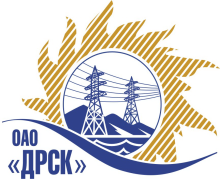 ПРОТОКОЛрассмотрения заявокПРЕДМЕТ ЗАКУПКИ:Открытый запрос предложений  на право заключения Договора на выполнение работ: Закупка № 117 «Устройство диспетчерского щита Городского РЭС».Закупка проводится согласно ГКПЗ 2015г. года, раздела  2.2.1 «Услуги ТПиР» № 117 на основании указания ОАО «ДРСК» от  12.11.2014 г. № 293.Плановая стоимость закупки:  2 800 000,00  руб. без НДС.ПРИСУТСТВОВАЛИ: постоянно действующая Закупочная комиссия 2-го уровня.ВОПРОСЫ, ВЫНОСИМЫЕ НА РАССМОТРЕНИЕ ЗАКУПОЧНОЙ КОМИССИИ: О  рассмотрении результатов оценки заявок Участников.О признании предложений соответствующими условиям запроса предложений.О предварительной ранжировке предложений.О проведении переторжкиРАССМАТРИВАЕМЫЕ ДОКУМЕНТЫ:Протокол вскрытия конвертов от 14.01.2015г. № 185/УТПиР-ВИндивидуальные заключения Царегородцева А.В., Моториной О.А., Лаптева И.А.Предложения участников.ВОПРОС 1 «О рассмотрении результатов оценки заявок Участников»ОТМЕТИЛИ:Извещение о проведении открытого запроса предложений опубликовано на сайте в информационно-телекоммуникационной сети «Интернет» www.zakupki.gov.ru от 16.12.2014 г. № 31401881317.Процедура вскрытия конвертов с предложениями  участников запроса предложений проводилась начиная с 14:15 (время благовещенское) 14.01.2015 г. по адресу 675000 г. Благовещенск, ул. Шевченко 28, каб. 210.Планируемая стоимость лота в ГКПЗ ОАО «ДРСК» составляет: 2 800 000,00    руб. без учета НДС.До момента окончания срока подачи предложений Участниками запроса предложений было поданы 3 (три) предложения:1.5. Члены закупочной комиссии, специалисты Организатора запроса предложений и приглашенные эксперты изучили поступившие предложения участников. Результаты экспертной оценки предложений Участников отражены в сводном экспертном заключении.ВОПРОС 2 «О признании предложений соответствующими условиям запроса предложений»ОТМЕТИЛИ:Предлагается признать предложения ЗАО «Поиск» (432026 г. Ульяновск, ул. Октябрьская 22, стр. 18), ОАО «ЮГ-СИСТЕМА плюс» (350072 г. Краснодар, ул. Московская 5), ООО «СетиЭлектроКомплект» (127055 г. Москва, ул. Порядковый пер., д. 21, оф. 401) удовлетворяющим по существу условиям запроса предложений и принять их к дальнейшему рассмотрению.ВОПРОС 3  «О предварительной ранжировке предложений»ОТМЕТИЛИ:В соответствии с требованиями и условиями, предусмотренными извещением о закупке и Закупочной документацией, предлагается ранжировать предложения следующим образом: ВОПРОС 4 «О проведении переторжки»ОТМЕТИЛИ:Учитывая результаты экспертизы предложений Участников закупки, Закупочная комиссия полагает целесообразным проведение переторжки.РЕШИЛИ:По вопросу № 1:Признать объем полученной информации достаточным для принятия решения.Утвердить цены, полученные на процедуре вскрытия конвертов с предложениями участников открытого запроса предложений:По вопросу № 2Признать предложения ЗАО «Поиск» (432026 г. Ульяновск, ул. Октябрьская 22, стр. 18), ОАО «ЮГ-СИСТЕМА плюс» (350072 г. Краснодар, ул. Московская 5), ООО «СетиЭлектроКомплект» (127055 г. Москва, ул. Порядковый пер., д. 21, оф. 401) соответствующими условиям закупки.По вопросу № 3:Утвердить предварительную ранжировку предложений:1 место: ОАО «ЮГ-СИСТЕМА плюс» г. Краснодар;2 место: ООО «СетиЭлектроКомплект» г. Москва;3 место: ЗАО «Поиск» г. Ульяновск.По вопросу № 4:.Провести переторжку. Допустить к участию в переторжке предложения следующих участников: ЗАО «Поиск» (432026 г. Ульяновск, ул. Октябрьская 22, стр. 18), ОАО «ЮГ-СИСТЕМА плюс» (350072 г. Краснодар, ул. Московская 5), ООО «СетиЭлектроКомплект» (127055 г. Москва, ул. Порядковый пер., д. 21, оф. 401).  Определить форму переторжки: заочная.Назначить переторжку на 27.01.2015 в 15:00 час. (благовещенского времени).Место проведения переторжки: 675000, г. Благовещенск, ул. Шевченко 28.Техническому секретарю Закупочной комиссии уведомить участников, приглашенных к участию в переторжке, о принятом комиссией решенииДАЛЬНЕВОСТОЧНАЯ РАСПРЕДЕЛИТЕЛЬНАЯ СЕТЕВАЯ КОМПАНИЯУл.Шевченко, 28,   г.Благовещенск,  675000,     РоссияТел: (4162) 397-359; Тел/факс (4162) 397-200, 397-436Телетайп    154147 «МАРС»;         E-mail: doc@drsk.ruОКПО 78900638,    ОГРН  1052800111308,   ИНН/КПП  2801108200/280150001№ 185/УТПиР-Р             город  Благовещенск.01.2015г.Номер п/пНаименование и адрес Участника Цена предложения на участие в закупкеЗАО «Поиск» (432026 г. Ульяновск, ул. Октябрьская 22, стр. 18)Цена: 2 796 610,19  руб. без учета НДС.(3 300 000,02 рублей с учетом НДС).     ОАО «ЮГ-СИСТЕМА плюс» (350072 г. Краснодар, ул. Московская 5)Цена: 2 499 999,91  руб. без учета НДС.(2 949 999,09 рублей с учетом НДС).     ООО «СетиЭлектроКомплект» (127055 г. Москва, ул. Порядковый пер., д. 21, оф. 401)Цена: 2 633 789,13  руб. без учета НДС.(3 107 871,18 рублей с учетом НДС).     Место в ранжировкеНаименование и адрес участникаЦена и иные существенные условияКоличество баллов1 местоОАО «ЮГ-СИСТЕМА плюс» (350072 г. Краснодар, ул. Московская 5)Цена: 2 499 999,91  руб. без учета НДС.(2 949 999,09 рублей с учетом НДС).     Дата начала работ: с момента заключения договора.Дата окончания работ: согласно ТЗ, не позднее 27 марта 2015г.Условия оплаты: Без аванса. Расчет за выполненные работы производятся путем перечисления денежных средств на расчетный счет Подрядчика, в течение 30 дней, следующих за месяцем, в котором выполнены работы, после подписания справки о стоимости выполненных работ КС-3.Гарантия на выполненные работы – 36 месяцев. Гарантия на материалы и оборудование – 36 месяцев.Предложение действительно до 01 апреля 2015г.32 местоООО «СетиЭлектроКомплект» (127055 г. Москва, ул. Порядковый пер., д. 21, оф. 401)Цена: 2 633 789,13  руб. без учета НДС.(3 107 871,18 рублей с учетом НДС).     Дата начала работ: с момента заключения договора.Дата окончания работ: согласно ТЗ, не позднее 27 марта 2015г.Условия оплаты: Без аванса. Расчет за выполненные работы производятся путем перечисления денежных средств на расчетный счет Подрядчика, в течение 30 дней, следующих за месяцем, в котором выполнены работы, после подписания справки о стоимости выполненных работ КС-3.Гарантия на выполненные работы – 36 месяцев. Гарантия на материалы и оборудование – 36 месяцев.Предложение действительно до 20 марта 2015г.33 местоЗАО «Поиск» (432026 г. Ульяновск, ул. Октябрьская 22, стр. 18)Цена: 2 796 610,19  руб. без учета НДС.(3 300 000,02 рублей с учетом НДС).     Дата начала работ: с момента заключения договора.Дата окончания работ: через 3,5 месяца после подписания договора.Условия оплаты: Без аванса. Расчет за выполненные работы производятся путем перечисления денежных средств на расчетный счет Подрядчика, в течение 30 дней, следующих за месяцем, в котором выполнены работы, после подписания справки о стоимости выполненных работ КС-3.Гарантия на выполненные работы – 36 месяцев. Гарантия на материалы и оборудование – 36 месяцев.Предложение действительно до 21 марта 2015г.3Номер п/пНаименование и адрес Участника Цена предложения на участие в закупкеЗАО «Поиск» (432026 г. Ульяновск, ул. Октябрьская 22, стр. 18)Цена: 2 796 610,19  руб. без учета НДС.(3 300 000,02 рублей с учетом НДС).     ОАО «ЮГ-СИСТЕМА плюс» (350072 г. Краснодар, ул. Московская 5)Цена: 2 499 999,91  руб. без учета НДС.(2 949 999,09 рублей с учетом НДС).     ООО «СетиЭлектроКомплект» (127055 г. Москва, ул. Порядковый пер., д. 21, оф. 401)Цена: 2 633 789,13  руб. без учета НДС.(3 107 871,18 рублей с учетом НДС).     Ответственный секретарьТехнический секретарь________________________________________________О.А. МоторинаК.В. Курганов